Виконавчий комітет Нетішинської міської радиХмельницької областіР І Ш Е Н Н Я22.06.2023					Нетішин				  № 240/2023Про надання квартири № …, що на …, з житлового фонду соціального призначення Відповідно до статті 40, пункт 3 частина 4 статті 42 Закону України «Про місцеве самоврядування в Україні», Закону України «Про житловий фонд соціального призначення», Порядку надання соціального житла, а також урахування площі житла, що перебуває у власності громадянина, якому надається квартира або садибний (одноквартирний) житловий будинок з житлового фонду соціального призначення, затвердженого постановою Кабінету Міністрів України від 23 липня 2008 року № 682, враховуючи пропозиції наглядової ради у сфері розподілу соціального житла при виконавчому комітеті міської ради від 09 червня 2023 року, виконавчий комітет Нетішинської міської радиВИРІШИВ:1. Надати З. та членам її сім’ї: Г., Г., Г., З., З. двокімнатну квартиру № …, житловою площею … кв.м, загальною площею … кв.м, що на …, з житлового фонду соціального призначення.2. Виключити З., складом сім’ї 6 осіб, зі списку громадян, які мають право позачергового отримання квартир садибних (одноквартирних) будинків з житлового фонду соціального призначення.3. Зобов’язати З. у 30-денний термін укласти з виконавчим комітетом Нетішинської міської ради договір найму квартири № …, що на ….4. Фонду комунального майна міста Нетішина внести договір найму до реєстру договорів найму соціального житла.5. Контроль за виконанням цього рішення покласти на заступника міського голови Оксану Латишеву.Міський голова                                                               	Олександр СУПРУНЮК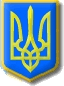 